Name: __________________________________________Story Map for Tim’s Favorite Toyhttp://www.topthemonkey.com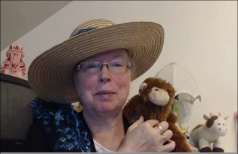 Title: Tabby in the Tree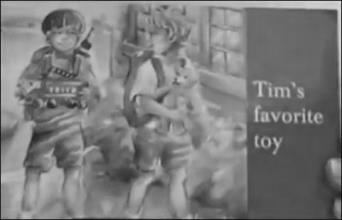 Title: Tabby in the TreeSetting:Setting:Main Character:Problem:Problem:Solution:What Happens Next?What Happens Next?What Happens Next?What Happens Next?